April 2022 Webinar Schedule & Media Information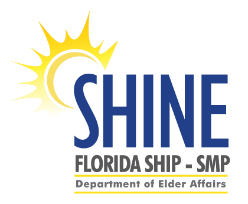 SHINE (Serving Health Insurance Needs of Elders)will be hosting virtual classes for anyone interestedin learning more about Medicare!Local Help Navigating MedicareSHINE counselors are available Monday – Friday to assist you with all matters related to Medicare, including access to preventive services, cost-saving programs, and identifyingand reporting Medicare fraud. To request SHINE counseling, call the Elder Helpline at 866-413-5337.To learn more about the SHINE program or Area Agency on Aging for Southwest Florida, visit:www.floridashine.org or www.AAASWFL.org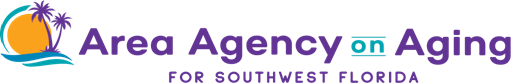 Class OptionsDateDayTime (EST)RegisterMedicare 101(with Medicare Part B Enrollment Demonstration) Join SHINE, learn about Medicare basics and the Part B enrollment process.April 13Wednesday12:00PMRegister in advance for this webinar:https://us02web.zoom.us/webinar/register/WN_PQexqX8dRzqTKeADf3GS9AMedicare Financial AssistanceJoin SHINE, learn about cost-saving programs to help pay for out-of-pocket health and prescription drug costs.April 19Tuesday12:00PMRegister in advance for this webinar:https://us02web.zoom.us/webinar/register/WN_kSF03HDXQRmpHzYijtWBjQMedicare Part C Join SHINE, learn about Medicare Advantage Plan costs and Coverage.April 20Wednesday12:00 PMRegister in advance for this webinar:https://us02web.zoom.us/webinar/register/WN_hdHPWKUHS8CDY881GowWZwMedicare Part DJoin SHINE, learn about Part D costs and coverage.April 27Wednesday12:00 PMRegister in advance for this webinar:https://us02web.zoom.us/webinar/register/WN_SgkcRa-xS-2QWAcl1zC7vw